﻿     Преузето са www.pravno-informacioni-sistem.rsНа основу члана 53. став 7. Закона о дивљачи и ловству („Службени гласник РС”, број 18/10),Министар пољопривреде, трговине, шумарства и водопривреде, доносиПРАВИЛНИКо Катастру ловишта и Централној бази података"Службени гласник РС", број 40 од 26. априла 2012.1. Уводна одредбаЧлан 1.Овим правилником ближе се прописује садржина и начин вођења Катастра ловишта (у даљем тексту: Катастар) и Централне базе података (у даљем тексту: Централна база), садржина и изглед обрасца за обраду и достављање података, као и садржина, начин израде и објављивања годишњег извештаја о стању дивљачи и ловства.2. Садржина и начин вођења Катастра и Централне базеЧлан 2.Катастар и Централна база садрже:1) базе података са актуелним и архивским подацима од значаја за планирање, управљање и надзор над ловним газдовањем, заштитом дивљачи и стаништима дивљачи;2) просторне податке;3) рачунарску и комуникацијску опрему;4) корисничке апликације;5) пратећу документацију и прописане поступке и процедуре за њихов континуиран и исправан рад.Катастар и Централна база се налазе у министарству надлежном за послове ловства (у даљем тексту: Министарство).Члан 3.Катастар садржи податке о ловном подручју и податке о ловишту.Подаци о ловном подручју су:1) редни број ловног подручја (римски број);2) назив ловног подручја;3) опис граница ловног подручја;4) укупна површина ловног подручја;5) начин коришћења површина у ловном подручју;6) заштићена природна добра;7) карта ловног подручја у дигиталном облику и геотопографска подлога у дигиталном растерском облику у размери до 1:300.000.Подаци о ловишту су:1) редни број ловишта (арапски број) и ознака ловишта (Л – ловиште, ЛПН – ловиште посебне намене, ЛРР – ловиште на површини регистрованог рибњака, ЛВЗ – ловиште у коме је корисник власник земљишта);2) назив ловишта;3) редни број (римски број) и назив ловног подручја у коме се ловиште налази;4) врста и тип ловишта;5) опис граница ловишта;6) укупна површина ловишта;7) ловна и неловна површина ловишта;8) начин коришћења површина у ловишту;9) ловно-технички објекти у ловишту;10) карта ловишта у дигиталном облику и геотопографска подлога у дигиталном растерском облику у размери до 1:50.000.Катастар садржи и друге податке од значаја који се односе на планирање, управљање и надзор над ловним газдовањем, заштитом дивљачи и стаништима дивљачи у ловишту.Редни број ловног подручја и редни број ловишта је јединствен и непроменљив.Подаци се воде у електронској, а по потреби и у штампаној форми.Члан 4.Централна база садржи нарочито:1) податке о ловном подручју:(1) редни број и назив ловног подручја,(2) укупну површину ловног подручја,(3) ловостајем заштићене и трајно заштићене врсте дивљачи у ловном подручју,(4) друге податке од значаја за Централну базу који се односе на планирање, управљање и надзор над ловним газдовањем, заштитом дивљачи и стаништима дивљачи у ловном подручју;2) податке о ловишту:(1) редни број ловишта и ознаку ловишта,(2) назив ловишта,(3) редни број и назив ловног подручја у коме се ловиште налази,(4) врсту и тип ловишта,(5) назив и број акта о установљавању ловишта и број службеног гласила у коме је акт о установљавању ловишта објављен,(6) укупну површину ловишта,(7) опис, односно површину (ловну и неловну),(8) структуру површина у ловишту,(9) власничку структуру шума, шумског земљишта и других површина које се налазе у ловишту;3) податке о уговору:(1) број уговора о давању права на газдовање ловиштем,(2) подаци о уговорним странама,(3) датум потписивања уговора,(4) почетак важења уговора,(5) датум истека уговора,(6) опис посебних услова;4) податке о кориснику ловишта:(1) назив,(2) шифра делатности,(3) адреса и пребивалиште,(4) тип корисника ловишта (правно лице основано као јавно предузеће, привредно друштво, други облик предузећа, као и ловачка удружења и друга удружења основана у складу са законом),(5) овлашћено лице корисника ловишта (основни подаци),(6) унутрашња организација корисника ловишта,(7) број, стручна спрема и радна места лица запослених на пословима из области ловства;5) податке о газдовању ловиштем:(1) врсте ловостајем заштићених и трајно заштићених дивљачи у ловишту,(2) оптималне фондове ловостајем заштићених врста дивљачи из планског документа,(3) матични фонд гајених ловостајем заштићених врста дивљачи,(4) процењена бројна стања појединих врста ловостајем заштићених дивљачи које се налазе у ловишту, а које нису гајене врсте дивљачи,(5) процењена бројна стања појединих трајно заштићених врста дивљачи,(6) планирани и реализовани одстрел,(7) подаци о ловцима (лични подаци, број ловне карте),(8) подаци о издатим дозволама за лов по начину/врсти лова,(9) подаци о задуженим, искоришћеним, оштећеним, изгубљеним и раздуженим маркицама,(10) планирано и реализовано уношење дивљачи у ловиште,(11) планиране и реализоване активности у ловишту у погледу исхране дивљачи,(12) планиране и реализоване активности у ловишту у погледу здравствене заштите дивљачи,(13) планиране и реализоване активности у ловишту у погледу изградње, обележавања и одржавања ловних и ловно-техничких објеката,(14) планиране и реализоване активности у ловишту у погледу спречавања штета на дивљачи и штета од дивљачи,(15) планирана и реализована инвестициона и друга улагања у ловиште;6) податке о гаранцији:(1) врста гаранције,(2) износ гаранције према уговору,(3) износ достављене гаранције,(4) датум истека гаранције,(5) други подаци о гаранцији;7) Централна база садржи и друге податке од значаја за управљање и надзор над ловним газдовањем, заштиту дивљачи и станишта дивљачи.Подаци се воде у електронској, а по потреби и у штампаној форми.Члан 5.Министарство води Катастар и Централну базу за сва ловишта у складу са законом којим се уређује ловство.Информациону базу података прикупљених у ловишту од значаја за Катастар и Централну базу из става 1. овог члана води корисник ловишта.Приступ Катастру и Централној бази имају и државни органи надлежни за послове заштите животне средине, надлежни покрајински орган за послове ловства, корисници ловишта и јавност, у складу са дозвољеним или договореним правом приступа.Члан 6.Јавна предузећа и привредна друштва обрађене податке од од значаја за планирање, управљање и надзор над ловним газдовањем, заштитом дивљачи и стаништима дивљачи за Катастар и Централну базу достављају Министарству, у складу са законом којим се уређује ловство.3. Садржинa и изглед обрасца за обраду и достављање података за Катастар и Централну базуЧлан 7.Образац за обраду и достављање података за Катастар и Централну базу садржи и податке о јавном предузећу/привредном друштву, лицу које врши унос података у образац (име и презиме, ЈМБГ, степен стручне спреме, радно место), као и месту, датуму и времену уноса података.Изглед Oбрасца за обраду и достављање података за Катастар и Централну базу дат је у Прилогу, који је одштампан уз овај правилник и чини његов саставни део.4. Садржинa, начин израде и објављивањe годишњег извештаја о стању дивљачи и ловстваЧлан 8.Годишњи извештај о стању дивљачи и ловства садржи нарочито: правни основ за доношење годишњег извештаја, оптималне и матичне фондове гајених ловостајем заштићених врста дивљачи, планиране и реализоване одстреле дивљачи, укупан број ловишта, број издатих ловних карата, располагање средствима буџетских фондова за развој ловства и друге податке значајне за ловство на територији Републике Србије.Годишњи извештај о стању дивљачи и ловства израђује Министарство у писаној и електронској форми у складу са законом којим се уређује ловство.Годишњи извештај о стању дивљачи и ловства објављује се на званичном сајту Министарства у року од 30 дана од дана добијања обрађених података од стране јавних предузећа и привредних друштава.5. Завршна одредбаЧлан 9.Овај правилник ступа на снагу осмог дана од дана објављивања у „Службеном гласнику Републике Србије”.Број 110-00-39/2012-09У Београду, 10. априла 2012. годинеМинистар,Душан Петровић, с.р.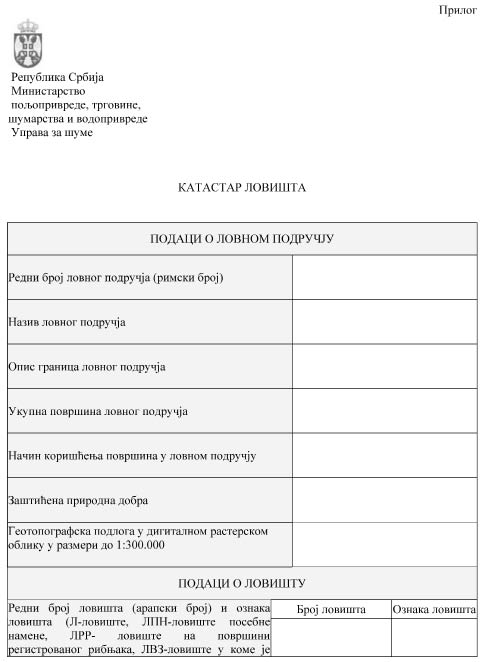 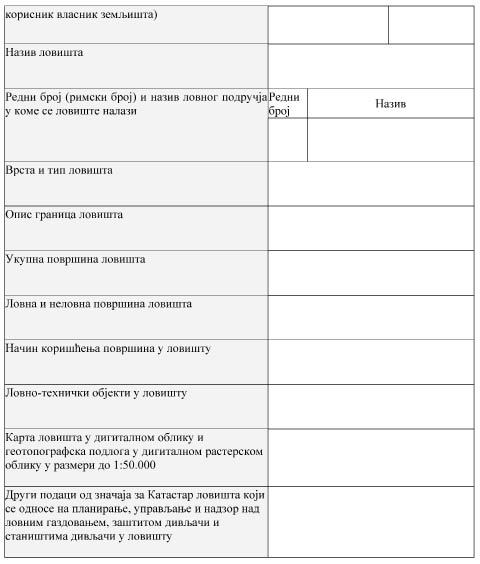 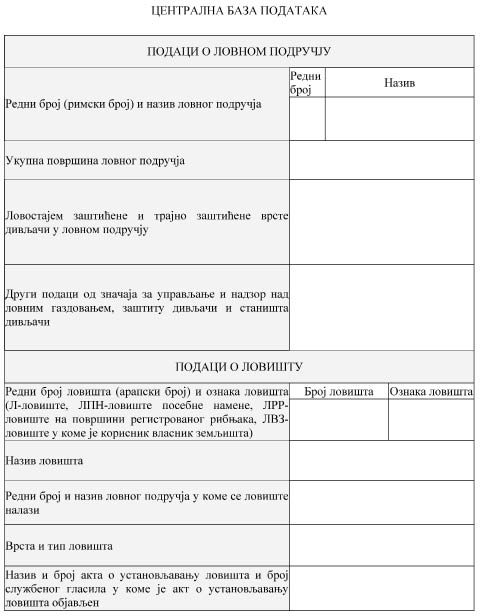 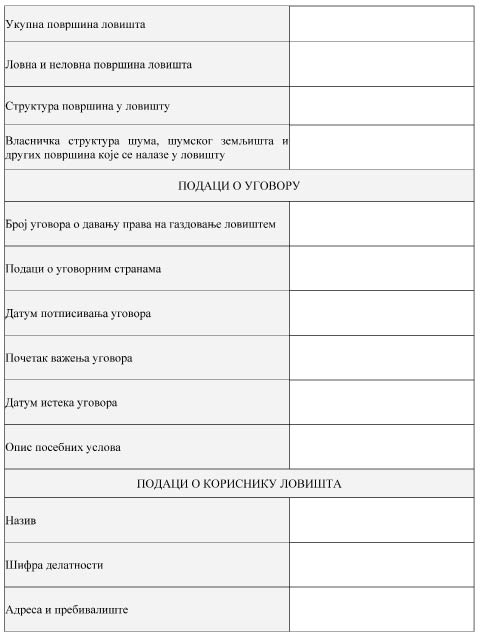 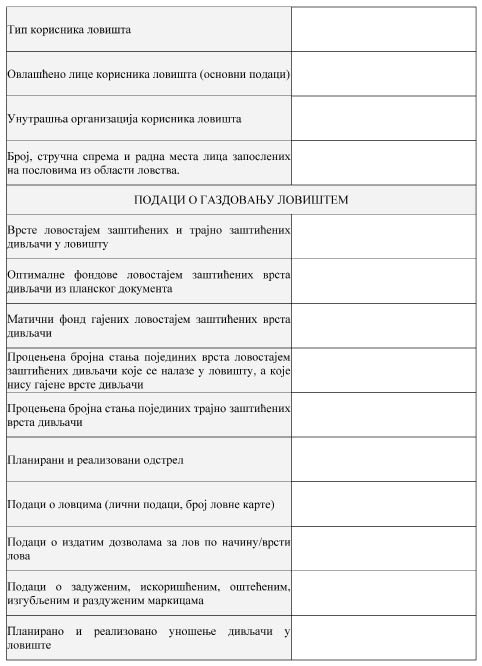 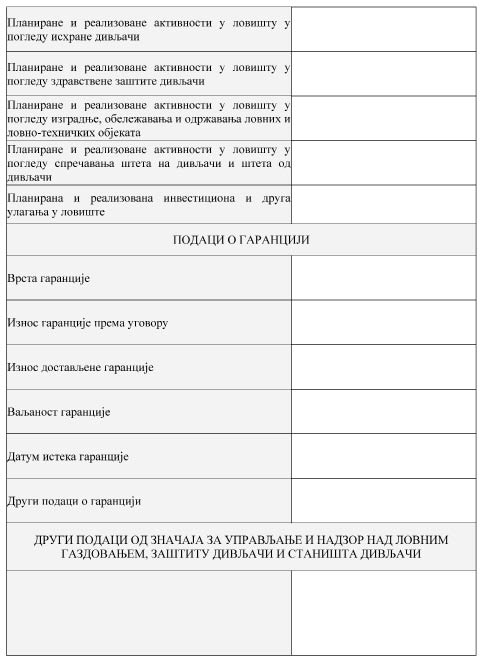 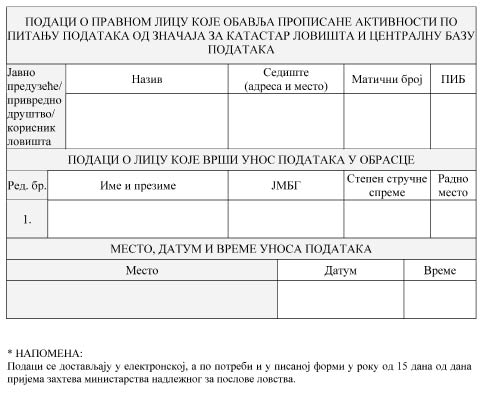 .